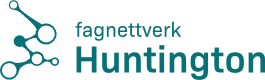 ReferatMøte i: Utviklingsgruppen TeamsmøteDato og tidspunkt: 16.01.23. Kl. 14.00-15.00Ansvarlig for møteinnkalling og referent: MarianneOrdstyrer: FrederickeFrafall meldes til ordstyrerSak 01- 23: Godkjenning av innkalling og referat fra forrige møteGodkjent. Referat legges i internt filarkiv.  Sak 02- 23: Hvordan går det på sentrene og i LHS?LHS:Informasjon om aktiviteter i 2023.17 mars- Glasgow. Arrangerer seminar i Oslo 22-23 april. Skal ha tilsvarende seminar også i Bergen. Ungdomssamling i Kristiansand 8 sept. Digitalt seminar i tillegg – en gang før påske. Planlegges i disse dager. Ønske om videre oppfølging etter møtet med SSD i Bergen. Lurer på om det er noe nytt vedrørende samarbeid der- kan man få til noe videre så raskt som mulig? Nytt møte med SSD, Fagnettverket og LHS? Årsmøte i LHS i April. Leder på valg. Møte i Trondheim, sammen med Ranheim? Regionalt seminar?Samarbeider ved fagdager. Catherine og Ingeborg ved Presteheia. Ellers arbeides det for et mer fast opplegg i Stavanger fremover. Knorrebakken: Lise ikke møtt. Oddveig melder om at alt er bra ved Knorrebakken.Presteheia: Det har vært mye på programmet. Har undervist, både internt og eksternt. Hatt undervisning for nyansatte i dag. Planlegger fagdag sammen med Livar/LHS 8. mars. Tema; Søvn. I tillegg; Livsmestringstjenesten fra kommunen- skal gi informasjon om tilbud de har til pårørende. I tillegg brukerhistorie- LHS. Tema; hvordan det er å ha Huntingtons sykdom i familien. 24.01 arrangeres digital nettverkssamling. Psykolog Siri Kjølaas skal ha innlegg fra sitt doktorgradsarbeid. Ser frem til hospitering på Olaviken, blir spennende å se hvordan de jobber.Fortsatt 10 pasienter. Jobber med en mer stabil personalgruppe. To nyansatte, 1 helsefagarbeider og 1 vernepleier.Ranheim: Meldt forfall i dag.Olaviken:Undervist på Høyskole om HS, ca. 200 studenter til stedet. Underviste ved Ulset Sykehjem forrige uke. 7 pasienter der.Skal til Stavanger førstkommende fredag for å undervise.17 februar arrangeres det regional samling i Stavanger. 2 dødsfall rett før jul. -6 pasienter nå. Stabil avdeling. Ønsker gjerne flere pasienter, så spre ordet. Har arbeidet med å sette opp et tentativt årshjul. Grefsenlia: Ny pasient fra Olaviken 01.12.22.Ny pasient på dagsenteret.Foreløpig avtalt fire veiledninger i ukene fremover.Frederickes stillingsprosent som koordinator er økt med 20% i 2023 etter stor pågang.Ferdig med rapportering for 2022. Arbeidet med lokalt årshjul Sak 03 – 23: Informasjon fra v/Oddveig Haug. Arbeidsgruppen WEBFellesmøte i Kristiansand i marsFagdagen i Harstad i juniArbeidsgruppen web; WEB koordinator Lise har sett at det ikke er behov for en egen redaksjonskomite. Det var vedtatt i møte i mai fjor. Marianne skulle være med fra utviklings gruppa. Denne foreslås avviklet før den er kommet i gang.  Gry og Marianne er informert. Arbeidsgruppa WEB; Nichola, Margareth, Oddveig og Lise skal reise til Sorbus i Sverige. Møte i Kristiansand: Oddveig Foreslår etter samråd med Gry og Margaret nye dator for å slippe å ødelegge fredagskvelden. Nye datoer; 15 og 16 mars. Godkjennes av utviklingsgruppa. Hotell; Scandic Bystranda. Oddveig booker. Linda informerer; Datoer for fagdag og fellesmøte i Harstad er flyttet frem til; 30 og 31 mai siden foredragsholdere har anledning til å komme da. Planlegges å se nærmere på innholdet i programmet ved møtet i Kristiansand i mars. Oddveig antyder ca. seks som sist fra hvert senter eller flere? Må få tilbakemelding. Det blir flere enn 6 med fra Knorrebakken siden det er her i byen.Videre samarbeid med SSD. Oddveig har fått 2 navn fra Heidi Glosli på hvem som skal representere SSD i fagnettverket- tas opp i ledergruppen neste mandag. Sak 04-23: Handlingsplan og årshjulFebruar: frist for rapportering fra koordinatorene.Oppdatere endrede datoer i årshjulet- Legges inn i internt filarkiv. Sak 05-23: WebOddveig; Ingen nyheter fra Lise. Blir møte ved Sorbus. Sak 06-23: E-læring Ingen nyheter nåSak 07-23: Huntingtonskolen – gjenstående arbeidNichola har sett på bilder som er tilgjengelige i e-læringsarkivet. Det kan brukes i Huntingtonskolen. Settes opp som sak til møtet 14 februar. Bli enig om bilder og fonter. Møtet 14 februar utvides fra 13.30-15.00 for å ha tid til Huntingtonskolen. Nichola er i England, men vil gjerne være med.Sak 08-23: Evt. Oddveig- har noen hatt erfaring med intervjuer av personer med HS? Lokalavisen i Harstad er interessert. Livar skal undersøke og skal spørre aktuelle personer. Huntington Awareness Month- Fredericke løfter frem ide; Ha «stand» på et sentralt og folkerikt sted i byen. Kle seg i blått og lilla, ta med brosjyrer, kaffe og hjemmebakst for å markere måneden. Livar foreslår et samarbeid med LHS – lage en felles post med bilder fra markeringer av dagen i Norge og fra tidligere globale markeringer. Takk for møtet!Neste møte: Videomøte med utviklingsgruppen (Utvidet møte- Huntingtonskolen) 14.02.23Ordstyrer for neste møte: LailaReferent for neste møte: LindaInnkaltRepresentererMøttMeldt forfallIkke møttLivar HøllandLHSxLise Hall JohnsenKnorrebakkenxHanne Karin BorgersenKnorrebakkenxOddveig HaugKnorrebakkenxFredericke KværnerGrefsenliaxMarianne GjengedalGrefsenliaxNichola Jane VindenesOlavikenxLinda Røyseth LohneOlavikenxCatherine DominguezPresteheiaxIngeborg EikenPresteheiaxLaila AndreassenRanheimx